Limbažu novada DOME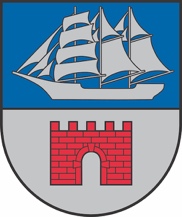 Reģ. Nr. 90009114631; Rīgas iela 16, Limbaži, Limbažu novads LV-4001; E-pasts pasts@limbazunovads.lv; tālrunis 64023003IEKŠĒJIE NOTEIKUMI2024. gada 21. februārī			     Nr. 3APSTIPRINĀTI ar Limbažu novada domes 21.02.2024. sēdes lēmumu Nr.118 (protokols Nr.4, 44.)Par Limbažu novada pilsētu ielu uzturēšanas un lietošanas kārtībuIzdoti saskaņā ar likuma „Par autoceļiem” 1. panta otro daļu I. Vispārīgie jautājumiŠie noteikumi nosaka Limbažu novada pilsētu (Ainaži, Aloja, Limbaži, Salacgrīva, Staicele) teritorijās esošo ielu uzturēšanas un lietošanas kārtību, to klasifikāciju un šo noteikumu izpildes kontroles kārtību.Limbažu pilsētas ielas ir Limbažu novada pašvaldības (turpmāk – Pašvaldība) īpašumā vai valdījumā esošas transportlīdzekļu un gājēju satiksmei paredzētas kompleksas inženierbūves pilsētu teritorijās, kas paredzētas koplietošanai un atbilstoši Limbažu novada pilsētu aktuālajam teritorijas plānojumam atrodas ielu sarkanajās līnijās.  Limbažu novada pilsētu ielas ir reģistrētas pašvaldības ceļu un ielu reģistrā Ministru kabineta noteiktajā kārtībā.Limbažu novada pilsētu ielas (turpmāk tekstā – ielas) ir Limbažu novada pašvaldības iestāžu pārziņā, tās atbild par ielu pārvaldi, aizsardzību, attīstību, uzturēšanu un lietošanas kārtību, tostarp:Limbažu pilsētas ielas ir Limbažu apvienības pārvaldes pārziņā;Ainažu pilsētas un Salacgrīvas pilsētas ielas ir Salacgrīvas apvienības pārvaldes pārziņā;Alojas pilsētas un Staiceles pilsētas ielas ir Alojas apvienības pārvaldes pārziņā.Tranzīta iela ir Pašvaldības īpašumā esoša iela, kura ir valsts autoceļa sākums vai turpinājums un pa kuru notiek tranzīta satiksme.II. Ielu uzturēšanas noteikumiIelu ikdienas uzturēšanas klases vasaras un ziemas sezonai noteiktas, ņemot vērā ielu klasifikāciju un nozīmi (2. – 6. pielikums). Ielu uzturēšanas klases vasaras un ziemas sezonai pašvaldība publicē Limbažu novada pašvaldības tīmekļvietnē: www.limbazunovads.lv.Ielu uzturēšanas klases vasaras sezonā (no 16.aprīļa līdz 15.oktobrim):maģistrālajām/ tranzīt ielām (pilsētas ielas, kas savieno valsts galvenos un reģionālos autoceļus, kā arī pilsētas centrālās ielas, pie kurām piekļaujas pilsētas nozīmes ielas)  – A un B klase;pilsētas nozīmes ielām (pilsētas ielas kurām piekļaujas vietējās nozīmes ielas un ielas,  kas savieno vietējās nozīmes ielas ar maģistrālajām/tranzīt ielām, kā arī ielas, kuras nodrošina satiksmi uz degvielas uzpildes stacijām, administratīvajām ēkām, slimnīcām, medpunktiem, izglītības iestādēm, glābšanas dienestu bāzēm) – B un C klase;vietējas nozīmes ielām ( ielas, kas nodrošina uzturēšanās funkciju, pakārtoti veicot arī piekļūšanas funkciju privātmāju rajonos)  – B un C klase;ielām ar citu segumu un ar zemu satiksmes intensitāti (ielas, kas nodrošina piekļūšanas funkciju dārziņu rajonos, piekļuvei lauku īpašumiem) - D klase.Ielu uzturēšanas klases ziemas sezonā (no 16.oktobra līdz 15.aprīlim):maģistrālajām/ tranzīt ielām (pilsētas ielas, kas savieno valsts galvenos un reģionālos autoceļus, kā arī pilsētas centrālās ielas, pie kurām piekļaujas pilsētas nozīmes ielas)  – A un B klase;pilsētas nozīmes ielām (pilsētas ielas kurām piekļaujas vietējās nozīmes ielas un ielas,  kas savieno vietējās nozīmes ielas ar maģistrālajām/tranzīt ielām, kā arī ielas, kuras nodrošina satiksmi uz degvielas uzpildes stacijām, administratīvajām ēkām, slimnīcām, medpunktiem, izglītības iestādēm, glābšanas dienestu bāzēm) – B un C klase;vietējas nozīmes ielām ( ielas, kas nodrošina uzturēšanās funkciju, pakārtoti veicot arī piekļūšanas funkciju privātmāju rajonos)  – B un C klase;ielām ar citu segumu un ar zemu satiksmes intensitāti (ielas, kas nodrošina piekļūšanas funkciju dārziņu rajonos, piekļuvei lauku īpašumiem) - D klase.Ielu ikdienas uzturēšanas darbu veidi tiek noteikti atbilstoši 1.pielikumam, ielu uzturēšanas prasības ziemas sezonai tiek noteiktas atbilstoši 7.pielikumam un vasaras sezonai atbilstoši 8.pielikumam.Ielu ikdienas uzturēšanas darbu veikšanas kārtība, izpildes kontrole un kvalitāte tiek noteikta atbilstoši Limbažu novada domes apstiprinātajām Limbažu novada ielu un autoceļu ikdienas uzturēšanas darbu specifikācijām.Ielu periodiskās uzturēšanas darbus veic, lai nomainītu vai atjaunotu ielas konstruktīvos elementus, kas var ietvert pilnīgu ielas seguma konstruktīvo kārtu nomaiņu atbilstoši satiksmes intensitātes izmaiņām, t.sk., brauktuves asfaltbetona dilumkārtas nomaiņu vai grants seguma konstruktīvās kārtas uzlabošanu, ja pašreizējā konstrukcija nenodrošina drošu un piemērotu ielas ekspluatāciju.Ielu ārkārtas uzturēšanas darbi veicami:pēc dabas stihijām - vētrām, sniegputeņiem, lietavām;pēc satiksmes negadījumiem, ja tiek piesārņots ielas segums, kas var apdraudēt satiksmes drošību.Ielu ārkārtas uzturēšanas darbus un pasākumus veic, lai nodrošinātu transportlīdzekļu satiksmi pa ielām ārkārtas laika apstākļos vai pa avārijas stāvoklī esošām ielām. Minētos darbus veic prioritārā secībā, ņemot vērā konkrēto ielas ekonomisko un sociālo nozīmi.Ja avārijas stāvoklī esošas ielas vai to posmi neatbilst noteiktajai uzturēšanas klasei, tad bīstamās zonas norobežošanu veic ielu ikdienas uzturēšanas darbu veicējs, izmantojot satiksmes organizācijas līdzekļus atbilstoši Ministru kabineta noteikumiem par darba vietu aprīkošanu uz ceļiem. Bojājumu novēršanu veic darba veidam piemērotos laika apstākļos.Ja ielas stāvoklis ir satiksmei bīstams, transportlīdzekļu satiksmi ierobežo vai slēdz. Lēmumu par transportlīdzekļu satiksmes ierobežošanu vai aizliegšanu pieņem Limbažu novada domes Satiksmes drošības komisija.III. Nobrauktuvju uzturēšanaPar nobrauktuves  uzturēšanu fiziskas vai juridiskas personas īpašumā atbildīgs tās  īpašnieks vai  īpašuma pārvaldnieks.IV. Ielu uzturēšanas prasību izpildes kontrolePastāvīgos un mainīgos laikapstākļos ielu uzturēšanas prasību izpildes kontroli veic ielu ikdienas uzturēšanas darbu veicēja norīkotā atbildīgā persona. Ārpuskārtas ielu tīkla apsekošana veicama pēc spēcīgām lietusgāzēm, vētrām un citām stihiskām dabas parādībām, nekavējoties veicot bīstamās zonas norobežošanu,  informējot par to Limbažu novada pašvaldības atbildīgās amatpersonas.V. Ielu lietošanas tiesībasLietotājiem ir tiesības satiksmei lietot visas ielas, uz kurām neattiecas īpašs aizliegums.Informāciju par to, ka uz konkrētām ielām tiek aizliegta vai ierobežota transportlīdzekļu satiksme, desmit dienas pirms aizlieguma vai ierobežojuma stāšanās spēkā, informāciju ievieto Limbažu novada domes interneta mājas lapā: www.limbazunovads.lv un pašvaldības sociālajos tīklos.VI. Ielu aizsardzībaĪslaicīga materiālu vai priekšmetu novietošana ielas sarkano līniju koridorā, ja tas netraucē un neapdraud transporta kustību un neietekmē ielas un tai piederošo virszemes un apakšzemes inženierbūvju stāvokli, ir pieļaujama, to saskaņojot ar Limbažu novada pašvaldības attiecīgo iestādi, kuras pārziņā atrodas iela.Ielu lietotājiem un ielu pieguļošo nekustamo īpašumu īpašniekiem (valdītājiem) ir aizliegts aizbērt vai citādi bojāt un piegružot ielu sāngrāvjus (novadgrāvjus) un citus ielas elementus, novadīt sāngrāvjos saimnieciskos notekūdeņus.Limbažu novada pašvaldībasDomes priekšsēdētājs									D. StraubergsŠIS DOKUMENTS IR PARAKSTĪTS AR DROŠU ELEKTRONISKO PARAKSTU UN SATUR LAIKA ZĪMOGU1.PIELIKUMSLimbažu novada pašvaldības 2024. gada 21. februāra iekšējiem  noteikumiem Nr.3 “Par Limbažu novada pilsētu ielu uzturēšanas un lietošanas kārtību”Ielu ikdienas uzturēšanas darbi 1. Ielu, gājēju celiņu, veloceliņu un nobrauktuvju ikdienas uzturēšana ziemā: 1.1. attīrīšana no sniega un sniega aizvākšana: 1.1.1. ielas attīrīšana no irdena sniega, izmantojot automobiļus un mehānismus, kas aprīkoti ar sniega lāpstām, 1.1.2. ielas attīrīšana no sniega slīpi attiecībā pret ceļa asi, 1.1.3. sniega vaļņu pārvietošana ārpus ielas klātnes, 1.1.4. autopaviljonu, autobusu pieturvietu un atpūtas vietu attīrīšana no sniega, 1.1.5. sniega novākšana no tiltu un satiksmes pārvadu braucamās daļas un ietvēm. 1.2. slīdamības samazināšana: 1.2.1. ar mitro sāli A un B uzturēšanas klases ielām , 1.2.2. ar smilts-sāls maisījumu vai sīkšķembām B un C uzturēšanas klases ielām. 1.3. gājēju celiņu un veloceliņu uzturēšana: 1.3.1. attīrīšana no sniega, 1.3.2. slīdamības mazināšana, ar smilšu un sāls maisījumu. 2. Caurteku uzturēšana: 2.1. caurteku attīrīšana no sanesumiem, 2.2. sīko bojājumu novēršanā caurtekās, 2.3. caurteku bojāto posmu un gala sienu nomaiņa. 3. Satiksmes organizēšana: 3.1. ceļa zīmju uzturēšana, 3.2. ceļa zīmju stabu nomaiņa un uzstādīšana, 3.3. ceļa zīmju nomaiņa un uzstādīšana, 3.4. ceļa zīmju mazgāšana, 3.5. horizontālo apzīmējumu krāsošana un atjaunošana.4. Ielu seguma uzturēšana: 4.1. melno segumu uzturēšana: 4.1.1. plaisu aizliešana ar bitumenu vai bitumena emulsiju vai aizpildīšana ar bitumena mastiku. 4.1.2. bedrīšu aizpildīšana: 4.1.2.1. ar karsto asfaltbetonu, izmantojot pilno vai nepilno tehnoloģiju, 4.1.2.2. ar šķembām un bitumena emulsiju, izmantojot nepilno tehnoloģiju. 4.2. grants un šķembu segumu uzturēšana, uzlaboto grunts ceļu uzturēšana: 4.2.1. ielu klātņu planēšana un profilēšana, 4.2.2. seguma atjaunošana. 5. Ielu kopšana: 5.1. izskalojumu likvidēšana, 5.2. grāvju tīrīšana un to profila atjaunošana, 5.3. krūmu/koku izciršana grāvjos, nogāzēs un ielu sarkano līniju koridorā, krūmu atvašu pļaušana, 5.4. zāles pļaušana. 6. Ielu apsekošana un dežūras. 7. Gājēju celiņu un veloceliņu uzturēšana: 7.1. segumu uzturēšana: 7.1.1. bedrīšu labošana melnajās segās, 7.1.2. bruģakmens un plātnīšu segumu uzturēšana. 7.2. apstādījumu kopšana: 7.2.2. zāles pļaušana.2.PIELIKUMSLimbažu novada pašvaldības 2024. gada 21. februāra iekšējiem  noteikumiem Nr.3 “Par Limbažu novada pilsētu ielu uzturēšanas un lietošanas kārtību”Ainažu pilsētas ielu uzturēšanas klasesziemas sezonai un vasaras sezonai3.PIELIKUMSLimbažu novada pašvaldības 2024. gada 21. februāra iekšējiem  noteikumiem Nr.3 “Par Limbažu novada pilsētu ielu uzturēšanas un lietošanas kārtību”Alojas pilsētas ielu uzturēšanas klasesziemas sezonai un vasaras sezonai4.PIELIKUMSLimbažu novada pašvaldības 2024. gada 21. februāra iekšējiem noteikumiem Nr.3 “Par Limbažu novada pilsētu ielu uzturēšanas un lietošanas kārtību”Limbažu pilsētas ielu uzturēšanas klasesziemas sezonai un vasaras sezonai5.PIELIKUMSLimbažu novada pašvaldības 2024. gada 21. februāra iekšējiem noteikumiem Nr.3 “Par Limbažu novada pilsētu ielu uzturēšanas un lietošanas kārtību”Salacgrīvas pilsētas ielu uzturēšanas klasesziemas sezonai un vasaras sezonai6.PIELIKUMSLimbažu novada pašvaldības 2024. gada 21. februāra iekšējiem noteikumiem Nr.3 “Par Limbažu novada pilsētu ielu uzturēšanas un lietošanas kārtību”Staiceles pilsētas ielu uzturēšanas klases ziemas sezonai un vasaras sezonai7.PIELIKUMSLimbažu novada pašvaldības 2024. gada 21. februāra iekšējiem noteikumiem Nr.3 “Par Limbažu novada pilsētu ielu uzturēšanas un lietošanas kārtību”Prasības Limbažu novada pilsētu ielu uzturēšanai ziemāPiezīmes:Noteikto termiņu trūkuma novēršanai skaita no bojājuma atklāšanas brīža.Par pastāvīgiem laikapstākļiem uzskatāmi laikapstākļi, kad nav nokrišņu un krasu temperatūras svārstību.Par mainīgiem laikapstākļiem uzskatāmi laikapstākļi, kad uz brauktuves veidojas apledojums, veidojas sniega sanesumi.Tiltu brauktuvēm un ielu paplašinājumiem un stāvlaukumiem izvirzītas tādas pašas prasības kā pamatbrauktuvei.Ielu pieguļošajām nobrauktuvēm, kas atrodas pašvaldības īpašumā, izvirzītas zemākās uzturēšanas prasības, kas atbilst C uzturēšanas klases prasībām.Laiku ielas brauktuves attīrīšanai no sniega skaita no brīža, kad sniegs beidzis snigt, līdz brīdim, kad ielas brauktuve attīrīta no sniega.Laiku brauktuves kaisīšanai ar pretslīdes materiālu un rievu izveidošanai sasalušā/piebrauktā sniegā uz ielas ar grants/citu segumu, skaita no brīža, kad konstatēta apledojuma veidošanās līdz brīdim, kad attiecīgie darbi ir izpildīti.12.punkta prasības neattiecas uz ielām ar nesakārtotu ūdensatvades sistēmu.Ārpus 17.punkta minētā laikaposmā atļauts samazināt uzturēšanas klases no A uz B, no B uz C, no c uz D.8.PIELIKUMSLimbažu novada pašvaldības 2024. gada 21. februāra iekšējiem  noteikumiem Nr.3 “Par Limbažu novada pilsētu ielu uzturēšanas un lietošanas kārtību”Prasības Limbažu novada pilsētu ielu uzturēšanai vasarā1. Prasības ielu tiltu/pārvadu un caurteku uzturēšanaiPiezīmes:Prasības nav attiecināmas uz avārijas stāvoklī esošiem tiltiem/pārvadiem.Dotie izpildes termiņi ir nosakāmi no trūkumu atklāšanas brīža līdz to novēršanai.2. Prasības ielu satiksmes organizāciju tehnisko līdzekļu uzturēšanai	Piezīmes:Noteikto termiņu trūkuma novēršanai skaita no bojājuma atklāšanas brīža.5.punkta prasības neattiecas uz gadījumu, ja ceļa zīme ir jāmaina un tā nav pieejama noliktavā, bet ir jāpasūta.5.punkta prasības attiecas uz brīdinājuma, aizlieguma vai priekšrocības zīmēm, pārējās zīmes jāatjauno 1-2 nedēļu laikā.15.punkta prasības attiecas uz ielām, kuras ir aprīkotas ar apgaismes stabiem.3. Prasības ielu seguma uzturēšanaiPiezīmes:Noteikto termiņu trūkuma novēršanai skaita no bojājuma atklāšanas brīža.Par satiksmei bīstamām bedrēm asfaltbetona segumā uzskatāmas bedres, kas dziļākas par 50mm un laukums ir lielāks par 0,1 kv.m.Par satiksmei bīstamām bedrēm grants/grunts segumā uzskatāmas bedres, kas dziļākas par 100mm un laukums ir lielāks par 0,5 kv.m.Bitumena izsvīduma vietas jālikvidē, ja izsvīduma laukums ir lielāks par 0,5kv. m.Grunts vai grants(ar nepietiekamu seguma biezumu<50mm) segumam 13.punkta prasības par šķērsslīpumu 3-5% ir pieļaujama atkāpe, ja esošais šķērsslīpums ir <3% un konstruktīvais slānis nepieļauj veidot šķērsslīpumu>3%.Grunts seguma ielām, lai nodrošinātu brauktuves līdzenumu ir  pieļaujama seguma nošļūkšanas metode.Pilnīga ūdensnovade no brauktuves grants/grunts seguma un nomalēm prasīta ielām ar atbilstošu grāvju sistēmu.Prasības bojāto betona apmaļu nomaiņai attiecas uz apmalēm, kuras rada satiksmei bīstamu situāciju vai nepilda ūdens novirzīšanas funkciju, tādējādi iespējami izskalojumi, piemēram, ietves konstrukcijā.4. Prasības ielu kopšanaiNr.p.k.Ielas nosaukumsIelas klasifikācijaIelas klasifikācijaIelas garums, kmSeguma veidsUzturēšanas klaseUzturēšanas klaseNr.p.k.Ielas nosaukumsIelas klasifikācijaIelas klasifikācijaIelas garums, kmSeguma veidsVasaraZiema1AizsaulesAizsaulesVietējās nozīmes iela0,215grantsBC2AustrumuAustrumuVietējās nozīmes iela0,200grantsBC3BrīvībasBrīvībasGalvenā (maģistrālā pilsētas iela)1,064melnaisAA4BaznīcasBaznīcasPilsētas nozīmes iela0,510cits segumsBB5DārzaDārzaPilsētas nozīmes iela0,200melnaisBB5DārzaDārzaPilsētas nozīmes iela0,230cits segumsBB6Kristiāna DālaKristiāna DālaVietējās nozīmes iela0,217melnaisBC7Gatves Gatves Pilsētas nozīmes iela0,440melnaisBB8Jāņa AsaraJāņa AsaraPilsētas nozīmes iela0,428melnaisBB9JūrasJūrasVietējās nozīmes iela0,164bez segumaBD10JūrmalasJūrmalasVietējās nozīmes iela0,256bez segumaBD11CeptuvesCeptuvesVietējās nozīmes iela0,060grantsBC12KaijuKaijuVietējās nozīmes iela0,100grantsBC13KāpuKāpuVietējās nozīmes iela0,378grantsBC13KāpuKāpuVietējās nozīmes iela0,267bez segumaBD14KuģuKuģuPilsētas nozīmes iela0,160melnaisBB15Kr. BaronaKr. BaronaPilsētas nozīmes iela1,020melnaisBB16LaukuLaukuVietējās nozīmes iela0,210grantsBC17LiepuLiepuVietējās nozīmes iela0,290grantsBC18MieraMieraVietējās nozīmes iela0,150grantsBC18MieraMieraVietējās nozīmes iela0,070bez segumaBD19MuzejaMuzejaVietējās nozīmes iela0,250melnaisBC20Mazā ValdemāraMazā ValdemāraVietējās nozīmes iela0,530melnaisBC21NākotnesNākotnesVietējās nozīmes iela0,130grantsBB22ParkaParkaPilsētas nozīmes iela0,780cits segumsBB22ParkaParkaPilsētas nozīmes iela0,200melnaisBB22ParkaParkaPilsētas nozīmes iela0,140cits segumsBB23PuškinaPuškinaVietējās s nozīmes iela0,170cits segumsBC24OzoluOzoluPilsētas nozīmes iela0,270cits segumsBB25RaiņaRaiņaPilsētas nozīmes iela0,846grantsBB26SenčuSenčuVietējās nozīmes iela0,170grantsBC27SportaSportaPilsētas nozīmes iela0,398melnaisBB28SmilguSmilguVietējās nozīmes iela0,280melnaisBC29ValdemāraValdemāraGalvenā (maģistrālā pilsētas iela)2,687melnaisAA30ZaļāZaļāVietējās nozīmes iela0,148melnaisBC31ZālesZālesVietējās nozīmes iela0,240melnaisBC32ZieduZieduVietējās nozīmes iela0,247grantsBCNr.p.k.Ielas nosaukumsIelas klasifikācijaIelas garums, kmSeguma veidsUzturēšanas klaseUzturēšanas klaseNr.p.k.Ielas nosaukumsIelas klasifikācijaIelas garums, kmSeguma veidsVasaraZiema1.Ausekļa ielaPilsētas nozīmes iela0,202melnaisBB1.Ausekļa ielaPilsētas nozīmes iela0,533grantsCC2.Baznīcas ielaGalvenā (maģistrālā) pilsētas iela0,887melnaisBB3.Bērzu ielaVietējas nozīmes iela0,368grantsDD4.Brīvības ielaPilsētas nozīmes iela1,077grantsCC4.Brīvības ielaPilsētas nozīmes iela0,233melnaisCC5.Dārza ielaPilsētas nozīmes iela0,927grantsCC5.Dārza ielaPilsētas nozīmes iela0,341melnaisCC6.Ezeru ielaVietējas nozīmes iela0,118grantsDD7.Gaujas ielaVietējas nozīmes iela0,175grantsDD8.Jaunā ielaVietējas nozīmes iela0,06grantsDD8.Jaunā ielaVietējas nozīmes iela0,363melnaisDD9.J.Čakstes ielaPilsētas nozīmes iela0,656melnaisCC10.Jūras ielaGalvenā (maģistrālā) pilsētas iela1,685melnaisBB11.Kalēju ielaPilsētas nozīmes iela0,563melnaisCC11.Kalēju ielaPilsētas nozīmes iela0,18grantsCC12.Kluba ielaPilsētas nozīmes iela0,735melnaisCC12.Kluba ielaVietējas nozīmes iela0,168grantsCC13.Lauku ielaVietējas nozīmes iela0,17grantsDD14.Lidlauka ielaVietējas nozīmes iela0,427melnaisDD15.Limbažu ielaGalvenā (maģistrālā) pilsētas iela0,6melnaisBB16.Līvānu ielaVietējas nozīmes iela0,162grantsDD17.Mazā Līvānu ielaVietējas nozīmes iela0,18grantsDD18.Mednieku ielaVietējas nozīmes iela0,589grantsDD19.Miera ielaVietējas nozīmes iela0,281grantsCC19.Miera ielaVietējas nozīmes iela0,586melnaisCC20.Parka ielaPilsētas nozīmes iela0,448melnaisCC20.Parka ielaPilsētas nozīmes iela0,122grantsDD21.Pērses ielaVietējas nozīmes iela0,15grantsDD22.Rīgas iela Pilsētas nozīmes iela0,774melnaisBB22.Rīgas iela Pilsētas nozīmes iela0,16grantsBB23.Saimniecības ielaVietējas nozīmes iela0,091bez segumaDD24.Salacas ielaVietējas nozīmes iela0,07bez segumaDD25.Skolas ielaVietējas nozīmes iela0,231melnaisCC26.Smilšu ielaVietējas nozīmes iela0,471grantsDD27.Stacijas ielaVietējas nozīmes iela0,401melnaisDD28.Valmieras ielaGalvenā (maģistrālā) pilsētas iela0,671melnaisBB29.Valteru ielaVietējas nozīmes iela0,101bez segumaDD30.Klusā ielaVietējas nozīmes iela0,211bez segumaDDNr.p.k.Ielas nosaukumsIelas klasifikācijaIelas garums, kmSeguma veidsUzturēšanas klaseUzturēšanas klaseNr.p.k.Ielas nosaukumsIelas klasifikācijaIelas garums, kmSeguma veidsVasaraZiema1.Rīgas ielaGalvenā (maģistrālā) pilsētas iela3,02melnaisAA2.Dzelzceļa ielaGalvenā (maģistrālā) pilsētas iela1,77melnaisAA3.Cēsu ielaGalvenā (maģistrālā) pilsētas iela2,77melnaisAA4.Kr.Barona iela Galvenā (maģistrālā) pilsētas iela1,93melnaisAA5.Jūras iela Galvenā (maģistrālā) pilsētas iela1,97melnaisAA6.Ozolaines ielaGalvenā (maģistrālā) pilsētas iela0,48melnaisAA7.Viļķenes ielaGalvenā (maģistrālā) pilsētas iela0,205melnaisAA8.Stacijas iela  Strautu ielas līdz  pilsētas robežai Alojas virzienāGalvenā (maģistrālā) pilsētas iela1,85melnaisAA8.Stacijas iela no Stacijas ielas 50 līdz strautu ielai Pilsētas nozīmes iela0,37melnais BB8.Stacijas iela no Ķiršu ielas Rīgas virzienāVietējas nozīmes iela0,13grantsCC9.Sporta ielaGalvenā(maģistrālā)pilsētas iela0,589melnaisAA10.Baumaņu KārļalaukumsPilsētas nozīmes iela0,092melnaisAA11.Burtnieku iela Pilsētas nozīmes iela0,367melnaisAA11.Burtnieku iela Pilsētas nozīmes iela0,835melnais BB11.Burtnieku iela ar grants segumu, kas ir paralēla Burtnieku ielai ar asfaltbetona segumu piketā no 0,400-0,580 kmVietējas nozīmes iela0,179grantsCC12.Ciema ielaPilsētas nozīmes iela1,324melnaisAA13.Dailes ielaPilsētas nozīmes iela0,1melnaisAA14.Ievu iela Pilsētas nozīmes iela0,59melnaisBB15.Jaunatnes ielaPilsētas nozīmes iela0,49melnaisBB16.Jaunā ielaPilsētasnozīmes iela0,895melnaisAA17.Klostera ielaPilsētasnozīmes iela0,214melnaisAA18.Mehanizācijas ielaPilsētas nozīmes iela0,98melnaisAA19.Pasta iela Pilsētas nozīmes iela0,513melnaisAA20.Parka ielaPilsētas nozīmes iela0,982melnaisAA21. Strautu ielaPilsētas nozīmes iela0,47melnaisAA22.Torņa iela Pilsētas nozīmes iela0,092melnaisAA23.Valmieras ielaPilsētasnozīmes iela0,432melnaisAA24.Zeļļu  ielaPilsētas nozīmes iela0,48melnaisCC25.Akmeņu ielaPilsētas nozīmes iela0,09melnaisBB26.Avotu iela Pilsētas nozīmes iela0,282melnaisBB27.Dārza ielaPilsētas nozīmes iela0,584melnaisBB28.Dzirnavu ielaPilsētasnozīmes iela0,45 melnaisBB29.Ezeru iela Pilsētas nozīmes iela0,291 melnaisBB30.Ganību iela Pilsētas nozīmes iela0,245melnaisBB30.Ganību iela Pilsētas nozīmes iela0,175grantsBB31.Garāžu ielaPilsētas nozīmes iela0,140melnaisBB31.Garāžu ielaPilsētas nozīmes iela0,086grantsCC32.Krasta ielaPilsētas nozīmes iela0,122melnaisBB32.Krasta ielaPilsētas nozīmes iela0,107grantsCC33.Lauku ielaPilsētas nozīmes iela0,39melnaisBB34.Lielezera ielaPilsētasnozīmes iela0,7melnaisBB35.Mazā noliktavu ielaPilsētas nozīmes iela0,612melnaisBB36.Mazā Parka ielaPilsētasnozīmes iela0,12melnaisBB37.Meliorācijas ielaPilsētasnozīmes iela1,23melnaisBB38.Meža ielaPilsētas nozīmes iela0,84melnaisBB39.Mūra ielaPilsētas nozīmes iela0,43melnaisBB40.Noliktavu ielaPilsētas nozīmes iela0,.68melnaisBB41.Orhideju ielaVietējas nozīmes iela0,17grantsCC42.Pļavu ielaVietējas nozīmes iela0,23melnaisBB43.Priežu ielaPilsētas nozīmes iela0,29melnaisBB44.Robežu ielaVietējas nozīmes iela0,57melnaisBB45.Sārmes ielaVietējas nozīmes iela 0,088melnaisCC45.Sārmes ielaVietējas nozīmes iela0,562grantsCC46.Uzvaras ielaVietējas nozīmes iela0,44melnaisBB47.Vecā SārmesielaVietējas nozīmes iela0,201melnaisBB47.Vecā SārmesielaVietējas nozīmes iela0,092grantsCC48.Zāles iela Pilsētas nozīmes iela0,74melnaisBB49.1Maija ielaVietējas nozīmes iela0,26grantsCC50.8Marta ielaVietējas nozīmes iela0,3gruntsCC51.Alojas ielaVietējas nozīmes iela0,15grantsCC52.Ausekļa ielaVietējas nozīmes iela0,24melnaisCC53.Bērzu ielaVietējas nozīmes iela0,14grantsCC54.Celtnieku ielaVietējas nozīmes iela0,26grantsCC55.Ceriņu ielaVietējas nozīmes iela0,28grantsCC56.Cīruļu ielaVietējas nozīmes iela0,15cits segumsCC57.Dāliju ielaVietējas nozīmes iela0,17cits segumsCC58.Druvas ielaVietējas nozīmes iela0,184melnaisBB58.Druvas ielaVietējas nozīmes iela0,536grants BB59.Dūņezera ielaVietējas nozīmes iela0,470grantsCC60.Dzegužu ielaVietējas nozīmes iela0,53grantsCC61.Gulbju ielaVietējas nozīmes iela0,41cits segumsCC62.Gundegu ielaVietējas nozīmes iela0,14grantsCC63.Ģildes iela Vietējas nozīmes iela0,27bruģakmensBB64.Irbes ielaVietējas nozīmes iela0,28grantsCC65.Jasmīnu ielaVietējas nozīmes iela0,24grantsCC66.Kadiķu ielaVietējas nozīmes iela0,26grantsCC67.Kaijas ielaVietējas nozīmes iela0,1grantsCC68.Kāvu ielaVietējas nozīmes iela0,255grants/cits segumsCC69.Klusā ielaVietējas nozīmes iela0,24grantsCC70.Kļavu ielaVietējas nozīmes iela0,25grantsCC71.Kreimeņu iela Vietējas nozīmes iela0,19grantsCC72.Ķiršu ielaVietējas nozīmes iela0,21melnaisCC73.Lakstīgalu  ielaVietējas nozīmes iela0,52grantsCC74.Lejas ielaVietējas nozīmes iela0,28grantsCC75.Lielā Kaijas ielaVietējas nozīmes iela0,27grantsCC76.Lilliju ielaPilsētas nozīmes iela0,3grantsCC77.Lībiešu ielaPilsētas nozīmes iela0,128melnaisAA78.Madaru ielaVietējas nozīmes iela0,12bez seguma79.Magoņu ielaVietējas nozīmes iela0,38cits segumsCC80.Mazā Medņu ielaVietējas nozīmes iela0,05cits segums81.Mazā Strazduiela Vietējas nozīmes iela0,15grantsCC82.Mākoņu ielaVietējas nozīmes iela0,196melnaisCC83.Medņu ielaVietējas nozīmes iela0,287grantsCC84.Meldru ielaVietējas nozīmes iela0,104melnaisCC85.Mēness  ielaVietējas nozīmes iela0,11grantsCC86.Miera ielaVietējas nozīmes iela0,28grantsCC87.Miglas ielaVietējas nozīmes iela0,245grantsCC88.Miķeļu ielaVietējas nozīmes iela0,11grantsCC89.Nākotnes ielaVietējas nozīmes iela0,256grantsCC90.Niedru ielaVietējas nozīmes iela0,212cits segumsCC91.Ošu ielaVietējas nozīmes iela0,636grantsCC92.Ozolu ielaVietējas nozīmes iela0,124grantsCC93.Pils ielaPilsētas nozīmes iela0,13bruģakmensCC94.Pīlādžu ielaVietējas nozīmes iela0,169grantsCC95.Pīpeņu ielaVietējas nozīmes iela0,200grantsCC96.Puķu ielaVietējas nozīmes iela0,136grantsCC97.Pureņu ielaVietējas nozīmes iela0,263bez seguma98.Rasas ielaVietējas nozīmes iela0,080grantsCC98.Rasas ielaVietējas nozīmes iela0,172cits segums98.Rasas ielaVietējas nozīmes iela0,083grantsCC99.Rožu ielaVietējas nozīmes iela0,212grantsCC100.Rubeņu ielaVietējas nozīmes iela0,15cits segumsCC101.Rūpniecības ielaVietējas nozīmes iela0,2grantsCC102.Samteņu ielaVietējas nozīmes iela0,06bez seguma103.Saules ielaVietējās nozīmes iela0,210  grantsCC104.Siguldas ielaVietējās nozīmes iela0,212grantsCC104.Siguldas ielaVietējās nozīmes iela0,196melnaisCC105.Silaines ielaVietējās nozīmes iela0,41melnaisCC106.Smilgu ielaVietējās nozīmes iela0,289grantsCC107.Smilšu ielaVietējās nozīmes iela0,055melnaisBB107.Smilšu ielaVietējās nozīmes iela0,095grantsBB107.Smilšu ielaVietējās nozīmes iela0,056melnaisBB108.Staiceles ielaVietējās nozīmes iela0,129grantsCC109.Stārķu ielaVietējās nozīmes iela0,499cits segumsCC110.Strazdu ielaVietējās nozīmes iela0,335grantsCC111.Tīruma ielaVietējas nozīmes iela0,594grantsCC112.Turaidas ielaVietējas nozīmes iela0,257grantsCC113.Vālodzes ielaVietējas nozīmes iela0,354cits segumsCC114.Vēja ielaVietējas nozīmes iela0,292grantsCC114.Vēja ielaVietējas nozīmes iela0,095bez seguma114.Vēja ielaVietējas nozīmes iela0,039grantsCC114.Vēja ielaVietējas nozīmes iela0,116bez seguma115.Vidus ielaVietējas nozīmes iela0,191melnaisCC116.Vizbuļu ielaVietējas nozīmes iela0,198bez seguma117.Vīgriežu ielaVietējas nozīmes iela0,089grantsCC118.Zvaigžņu ielaVietējas nozīmes iela0,295grantsCC119.Zvejnieku ielaVietējas nozīmes iela0,137grantsCCNr.p.k.Ielas nosaukumsIelas klasifikācijaIelas garums kmSeguma veidsUzturēšanas klaseUzturēšanas klaseUzturēšanas klaseNr.p.k.Ielas nosaukumsIelas klasifikācijaIelas garums kmSeguma veidsVasaraZiemaZiema1ĀķuVietējās nozīmes iela1,010grantsBC2AtlantijasPilsētas nozīmes iela0,201grantsBB2AtlantijasPilsētas nozīmes iela0,009bruģakmensBB2AtlantijasPilsētas nozīmes iela0,747melnaisBB3AustrumuVietējās nozīmes iela0,205grantsBC4AvotuVietējās nozīmes iela0,170grantsBC5BanguVietējās nozīmes iela0,060bez segumaBD5BanguVietējās nozīmes iela0,050grantsBC5BanguVietējās nozīmes iela0,060bez segumaBD6BaznīcasGalvenā (maģistrālā pilsētas iela)1,440melnaisAA7BērzuVietējās nozīmes iela0,410grantsBC8BišuVietējās nozīmes iela0,570grantsBC9BlaumaņaVietējās nozīmes iela0,370grantsBC10BranguļmežaPilsētas nozīmes iela0,770šķembu un bitumena dubultā virsmaBB10BranguļmežaVietējās nozīmes iela0,450bez segumaBD11BriežuPilsētas nozīmes iela0,430grantsBB12BrīvībasVietējās nozīmes iela0,110melnaisBC12BrīvībasVietējās nozīmes iela0,120grantsBC13CeriņuVietējās nozīmes iela0,286melnaisBC14CīruļuVietējās nozīmes iela0,130grantsBC15ČiekuruVietējās nozīmes iela0,178melnaisBC16DārzaPilsētas nozīmes iela0,550šķembu un bitumena dubultā virsmaBB17DienviduVietējās nozīmes iela0,189grantsBC18DīķuPilsētas nozīmes iela0,180grantsBB19DīriķuPilsētas nozīmes iela0,300grantsBB20DzeņuVietējās nozīmes iela0,470grantsBC21GanībuVietējās nozīmes iela0,590bez segumaBD21GanībuVietējās nozīmes iela1,000grantsBC22GrīvasVietējās nozīmes iela1,270grantsBC23JāņaVietējās nozīmes iela0,210grantsBC23JāņaVietējās nozīmes iela0,480bez segumaBD24JaunāVietējās nozīmes iela0,120grantsBC24JaunāVietējās nozīmes iela0,110bez segumaBD24JaunāVietējās nozīmes iela0,220grantsBC24JaunāVietējās nozīmes iela0,140bez segumaBD25JūrasPilsētas nozīmes iela0,460melnaisBB26JūrmalasVietējās nozīmes iela0,490bez segumaBD26JūrmalasVietējās nozīmes iela0,060grantsBC26JūrmalasVietējās nozīmes iela0,510bez segumaBD27KalnaPilsētas nozīmes iela0,070melnaisBB28KapuPilsētas nozīmes iela0,170grantsBB29KrāsotājuVietējās nozīmes iela0,250grantsBC30KrastaPilsētas nozīmes iela0,689grantsBB31KrīperuPilsētas nozīmes iela0,070melnaisBB31KrīperuPilsētas nozīmes iela0,080grantsBB32KrišjāņaVietējās nozīmes iela0,430grantsBC33KrūmiņuPilsētas nozīmes iela0,320grantsBB33KrūmiņuPilsētas nozīmes iela0,120melnaisBB33KrūmiņuPilsētas nozīmes iela0,650grantsBB34KrustaVietējās nozīmes iela0,108melnaisBC35KulančuPilsētas nozīmes iela0,290grantsBB36LaivuVietējās nozīmes iela0,260grantsBC36LaivuVietējās nozīmes iela0,250bez segumaBD37LašuPilsētas nozīmes iela0,140grantsBB38LauteruVietējās nozīmes iela0,590grantsBC39LazduPilsētas nozīmes iela0,394grantsBB39LazduPilsētas nozīmes iela0,080melnaisBB40LēģeruPilsētas nozīmes iela0,100melnaisBB41LejasVietējās nozīmes iela0,080grantsBC42LīčuVietējās nozīmes iela0,177melnaisBC42LīčuVietējās nozīmes iela0,015grantsBC43LīdumaVietējās nozīmes iela0,590grantsBC44LiepuPilsētas nozīmes iela0,120grantsBB45MazāVietējās nozīmes iela0,100grantsBC46MeldruPilsētas nozīmes iela1,010šķembu un bitumena dubultā virsmaBB47MelnalkšņuPilsētas nozīmes iela0,160grantsBB48MežaPilsētas nozīmes iela0,358melnaisBB48MežaPilsētas nozīmes iela0,732šķembu un bitumena dubultā virsmaBB49MieraPilsētas nozīmes iela0,160grantsBB50MurduPilsētas nozīmes iela0,160melnaisBB50MurduPilsētas nozīmes iela0,670šķembu un bitumena dubultā virsmaBB51OstasPilsētas nozīmes iela0,250melnaisBB52PelduPilsētas nozīmes iela0,128melnaisBB53PērnavasGalvenā (maģistrālā pilsētas iela)0,280melnaisAA53PērnavasPilsētas nozīmes iela 1,338melnaisBB54PļavasPilsētas nozīmes iela0,160melnaisBB55PriežuVietējās nozīmes iela0,070šķembu un bitumena dubultā virsmaBC55PriežuPilsētas nozīmes iela0,170grantsBB56RīgasPilsētas nozīmes iela0,480melnaisBB57RobežuVietējās nozīmes iela0,154grantsBC57RobežuVietējās nozīmes iela0,106melnaisBC58SalacasPilsētas nozīmes iela0,100melnaisBB58SalacasPilsētas nozīmes iela0,090grantsBB59SalasPilsētas nozīmes iela0,750šķembu un bitumena dubultā virsmaBB60SelgasVietējās nozīmes iela0,163melnaisBC61SilaPilsētas nozīmes iela2,083melnaisBB62SkolasPilsētas nozīmes iela0,160melnaisBB63SmilšuPilsētas nozīmes iela0,054bez segumaBB63SmilšuPilsētas nozīmes iela0,959melnaisBB63SmilšuPilsētas nozīmes iela0,049grantsBB64SmiltenesVietējās nozīmes iela0,266grantsBC65SportaVietējās nozīmes iela0,415melnaisBC66StrandiņuVietējās nozīmes iela0,672bez segumaBD67ŠķūņuVietējās nozīmes iela0,230grantsBC68TērcesPilsētas nozīmes iela0,050melnaisBB68TērcesPilsētas nozīmes iela1,390grantsBB68TērcesPilsētas nozīmes iela0,140bez segumaBB69TiltaPilsētas nozīmes iela0,280grantsBB70TirgusPilsētas nozīmes iela0,180melnaisBB70TirgusPilsētas nozīmes iela0,110grantsBB71TīrumaPilsētas nozīmes iela1,405grantsBB71TīrumaPilsētas nozīmes iela0,310melnaisBB71TīrumaPilsētas nozīmes iela0,355grantsBB72TransportaPilsētas nozīmes iela0,472melnaisBB73UpesPilsētas nozīmes iela0,300grantsBB74UrgasVietējās nozīmes iela0,380grantsBC75ValmierasGalvenā (maģistrālā pilsētas iela)1,120melnaisAA76VasarasPilsētas nozīmes iela0,170melnaisBB77VidusVietējās nozīmes iela0,530bez segumaBD78VidzemesGalvenā (maģistrālā pilsētas iela)0,518melnaisAA79VilmasVietējās nozīmes iela0,550grantsBC80ViļņuGalvenā (maģistrālā pilsētas iela)1,520melnaisAA81ZaļāVietējās nozīmes iela1,047grantsBC81ZaļāVietējās nozīmes iela0,653bez segumaBD82ZieduPilsētas nozīmes iela0,430grantsBB83ZvaigžņuPilsētas nozīmes iela0,300grantsBB84ZvejniekuPilsētas nozīmes iela0,150grantsBBNr.p.k.Ielas nosaukumsIelas klasifikācijaIelas garums, kmSeguma veidsUzturēšanas klaseUzturēšanas klaseNr.p.k.Ielas nosaukumsIelas klasifikācijaIelas garums, kmSeguma veidsVasaraZiema1.Ainažu šosejaGalvenā (maģistrālā) pilsētas iela1,742melnaisBB2.Audēju ielaPilsētas nozīmes iela0,81grantsCC2.Audēju ielaGalvenā (maģistrālā) pilsētas iela0,583melnaisCC3.Avotu ielaVietējas nozīmes iela0,117grantsDD4.Cepļu ielaPilsētas nozīmes iela0,400grantsCC4.Cepļu ielaPilsētas nozīmes iela0,061melnaisCC5.Ceriņu ielaVietējas nozīmes iela0,475grantsDD6.Dārza ielaVietējas nozīmes iela0,117grantsDD7.Dzirnavu ielaGalvenā (maģistrālā) pilsētas iela1,515melnaisBB7.Dzirnavu ielaGalvenā (maģistrālā) pilsētas iela0,166grantsBB8.Gravas ielaVietējas nozīmes iela0,89grantsDD9.Jūras ielaPilsētas nozīmes iela0,02melnaisDD9.Jūras ielaPilsētas nozīmes iela0,213grantsDD10.Kalēju ielaVietējas nozīmes iela0,379melnaisCC11.Kluba ielaVietējas nozīmes iela0,152grantsDD12.Krasta ielaVietējas nozīmes iela0,261grantsDD13.Lauku ielaVietējas nozīmes iela0,484bez segumaDD14.Lazdu ielaVietējas nozīmes iela0,04melnaisDD14.Lazdu ielaVietējas nozīmes iela0,102grantsDD15.Lielā ielaGalvenā (maģistrālā) pilsētas iela1,232melnaisBB15.Lielā ielaPilsētas nozīmes iela1,961grantsCC16.Liepu ielaVietējas nozīmes iela0,262grantsDD17.Meža ielaVietējas nozīmes iela0,084grantsDD18.Nākotnes ielaVietējas nozīmes iela0,448melnaisCC19.Parka ielaVietējas nozīmes iela0,156melnaisDD20.Planču ielaPilsētas nozīmes iela0,643grantsDD21.Priežu ielaVietējas nozīmes iela0,099grantsDD22.Purva ielaVietējas nozīmes iela0,167bez segumaDD23.Rīgaļu ielaVietējas nozīmes iela0,104grantsDD24.Salacas ielaPilsētas nozīmes iela0,03melnaisCC24.Salacas ielaPilsētas nozīmes iela0,773grantsCC25.Sila ielaVietējas nozīmes iela0,152bez segumaDD26.Skolas ielaVietējas nozīmes iela0,03melnaisDD26.Skolas ielaVietējas nozīmes iela0,299grantsDD27.Smilšu ielaVietējas nozīmes iela0,238bez segumaDD28.Sporta ielaVietējas nozīmes iela0,335melnaisCC29.Stacijas ielaVietējas nozīmes iela0,494bez segumaDD30.Ūdens ielaVietējas nozīmes iela0,322grantsDD31.Tilta ielaVietējas nozīmes iela0,284bez segumaDDNr.p.kPrasībasUzturēšanas klaseUzturēšanas klaseUzturēšanas klaseNr.p.kPrasībasABCDNr.p.kPrasībasPieļaujamie rādītājiPieļaujamie rādītājiPieļaujamie rādītājiPieļaujamie rādītāji1.Ledus/sniega vidējais biezums pastāvīgos laikapstākļosAtsevišķas sniegotas vietas līdz 1cm4cm7cm20cm2.Ielas brauktuves līdzenums pastāvīgos laikapstākļosLedus risas līdz 1cmLedus risas līdz 4cmLedus risas līdz 5cmLedus risas līdz 8cm3.Ielas brauktuves līdzenums mainīgos laikapstākļosLedus risas līdz 2cmLedus risas līdz 4cmLedus risas līdz 6cmLedus risas līdz 10cm4.Sniega biezums uz ielas nomales 2/3 platumā no brauktuves malas pastāvīgos laikapstākļos5cm15cm20cm40 cm5.Laiks brauktuves attīrīšanai no sniega3stundas6 stundas8 stundas-6.Laiks brauktuves kaisīšanai ar pretslīdes materiālu3stundas6 stundas6 stundasNav paredzēts7.Laiks rievu izveidošanai sasalušā/piebrauktā sniegā-6 stundas12 stundasNav paredzēts8.Sniega biezums uz  ielas mainīgos laikapstākļos5 cm8cm10cm30 cm9.Sniega sanesumu biezums atsevišķās vietās uz brauktuves sniegputenī10 cm15cm20cm30-40 cm10.Pieļaujamais sniega vaļņa augstums uz ielas klātne šķautnes 40 cm80cm100cm100 cm un vairāk11.Slapja sniega biezums vai ar sāli un smiltīm sajaukta sniega biezums uz ielas brauktuves mainīgos laikapstākļos3cm5cm10cm15 cm12.Uz brauktuves un nomales/pie apmalēm nedrīkst krāties ūdensjājājā-13.Stāvlaukumi jāattīra no sniega, ja sniega biezums ir lielāks par 10cm24 stundās24 stundās24 stundās-14.Tilti/ ceļu pārvadi jāattīra no sniegajājājā-15.Tiltu/ielu pārvadu ūdens atvades sistēma ir jāuztur darba kārtībājājājājā16.Ja pēc sniegputeņa ceļa zīmju simboli ir slikti saskatāmi tie jāattīra24h laikā24h laikā36h laikā72 h laikā17.Uzturēšanas klases ir spēkā šādās diennakts stundās5:00-23:006:00-20:006:00-20:008:00-18:00Nr.p.k.PrasībasUzturēšanas klaseUzturēšanas klaseUzturēšanas klaseNr.p.k.PrasībasABCDNr.p.k.PrasībasPieļaujamie rādītājiPieļaujamie rādītājiPieļaujamie rādītājiPieļaujamie rādītāji1.Tiltu/pārvadu brauktuvēm, ūdens novades caurulēm, teknēm, drošības joslām un ietvēm jābūt tīrām. Tilta klājs jāmazgā.Katru pavasari un rudeniKatru pavasariKatru pavasariKatru pavasari2.Nenostiprinātas materiāla detaļas uz tilta/pārvada nekavējoties jānovāc, ja tas ietekmē satiksmes drošību, nekavējoties bīstamo vietu norobežo ar ceļa zīmēm2 stundu laikā2 stundu laikā2 stundu laikā2 stundu laikā3.Tiltu/pārvadu mastikas deformācijas šuvēm jābūt pilnībā aizpildītām, bez plaisām, trūkumi jānovērš piemērotos laikapstākļos kādi noteikti tiltu uzturēšanas specifikācijās2 nedēļu laikā1 mēneša laikā1 mēneša laikā1 mēneša laikā4.Tiltu/pārvadu tērauda deformācijas šuvēm jābūt tīrām un darbības kārtībājājājājā5.Tiltu/pārvadu brauktuvēs bedres nedrīkst būt dziļākas par 25mm, bedres pēc to atklāšanas jāizpilda 2 stundu laikā2 stundu laikā24 stundu laikā36 stundu laikā6.Tiltu/pārvadu brauktuvēs nedrīkst būt plaisas, kas ir lielākas par 5mm, plaisas vasaras sezonā jāizlejjājājājā7.Tilta koka klājā nav pieļaujami salauzti vai satrūdējuši elementi. Atklātie trūkumi jānovērš72 stundās72 stundās7 diennaktīs7 diennaktīs8.Tiltu, ceļu pārvadu konusos  nav pieļaujami izskalojumi, kas dziļāki par 50cm, vai bojāti nostiprinājumi. Atklātie trūkumi jānovērš1 mēneša laikā1 mēneša laikā1 mēneša laikā1 mēneša laikā9.Tiltu/pārvadu margām jābūt krāsotām vai pārklātām ar aizsargājošu pārklājumu.Atklātie trūkumi jānovērš vasaras sezonājājājājā10.Tiltu/pārvadu konstrukcijās nav pieļaujami izdrupumi, kur atsedzas stiegrojums.Atklātie trūkumi jānovērš vasaras sezonājājājājā11. Sanesumi no caurtekas šķērsgriezuma laukuma nedrīkst būt vairāk par..Atklātie trūkumi jānovērš vasaras sezonā20%20%50%50%12.Virs caurtekām nav pieļaujami tukšumi. Atklātie trūkumi nekavējoties jānovērš vai bīstamā vieta jānorobežojājājājā13.Caurteku posmos, uzgaļos, gultņu un nogāžu nostiprinājumos nav pieļaujami trūkumi, kas traucē ūdens noteci vai var izraisīt uzbēruma nestabilitāti. Atklātie trūkumi jānovēršjājājājā14.Nav pieļaujami caurtekas galu izskalojumi izteces un ieteces zonā.Atklātie trūkumi jānovēršjājājājā15.Ielās ar atklātu ūdens atvades sistēmu, grāvjos nedrīkst būt traucēta ūdens plūsma, grāvju piesārņojuma vai  aizsērējuma dēļ.Atklātie trūkumi jānovērš vasaras sezonājājājājāNr.p.k.PrasībasUzturēšanas klaseUzturēšanas klaseUzturēšanas klaseUzturēšanas klaseNr.p.k.PrasībasABCDNr.p.k.PrasībasPieļaujamie rādītājiPieļaujamie rādītājiPieļaujamie rādītājiPieļaujamie rādītāji1.Autobusu pieturvietā jābūt 534. c.z., atkritumu tvertnei un soliņamjājāTikai ceļa zīmeiTikai ceļa zīmei2.Ceļa zīmju balstiem jābūt cinkotiem jājājājā3.Ceļa zīmju balsti nedrīkst būt salauzti, deformēti vai sašķiebušies, atklātie trūkumi jānovērš24h24h72h72h4.Ceļa zīmēm jāatbilst standartu LVS 77-1:2009, 77-2:2009 un 77-3:2007 prasībāmjājājājā5.Bojātās vai pazudušās ceļa zīmes jānomaina/jāuzstāda24h24h72h72h6.Ceļa zīmes pavasarī jānomazgālīdz 1. maijamlīdz 1. maijamjājā7.Uz asfaltbetona seguma jābūt horizontālajam apzīmējumam atbilstoši standarta LVS 85:2009 prasībāmJa horizontālais garenapzīmējums 20m garā posmā ir nodzisis vairāk par 50% un šķērsapzīmējums vairāk par 30% vai apzīmējumam ir zudusi atstarojošā virsma, līdz 15. septembrim ir jāatjauno.jāTikai bīstamās vietāsTikai bīstamās vietās-8.Bojātie vai trūkstošie signālstabiņi jāatjauno.jājāTikai bīstamās vietāsTikai bīstamās vietās9.Drošības barjerām (transportl./gājēju) bojātie elementi jānomaina jājājājā10.Lietotajām barjerām jāatbilst standarta LVS 92:2007 prasībāmjājājājā11.Barjerām jābūt izlīdzinātām, bez bojātiem elementiem. Nomalei zem barjerām jābūt noplanētai.jājājājā12.Luksoforu elementiem jābūt bez bojājumiem.Atklātie trūkumi jānovērš48 stundās48 stundās--13.Ielu apgaismojums jāieslēdz diennakts tumšajā laikājājājā-14.Bojātie gaismas elementi jānomaina1 nedēļas laikā1 nedēļas laikā1 nedēļas laikā-15.Ja apgaismojums tiek pārtraukts, tas jāatjauno1 diennakts laikā1 diennakts laikā3 dienu laikā-16.Apgaismes stabiem un to elementiem jābūt bez bojājumiem, satiksmei bīstamie elementi nekavējoties jānomaina vai jānorobežo bīstamā vietajājājā-Nr.p.k.PrasībasUzturēšanas klaseUzturēšanas klaseUzturēšanas klaseNr.p.k.PrasībasABCDNr.p.k.Prasības1.Seguma defekti, kas var radīt draudus satiksmes drošībai vai konstrukciju noturībai, jānovērš, jāapzīmē vai jānorobežo , minētās darbības jāuzsāk nekavējoties pēc minēto defektu konstatācijasjājājājā2.Dubļi vai citi netīrumi no ielas seguma jānovāc24 stundās24 stundās36 stundās2 nedēļu laikā3.Asfaltbetona segumos bedres/risas nedrīkst būt dziļākas par 25mm un šķērsviļņi lielāki par  30mm. Atklātie trūkumi jānovērš vai jāapzīmē ar c.z. „Nelīdzens ceļš” un citām nepieciešamajām ceļa zīmēm.jājājā-4.Izveidojoties šādām bedrēm, tās pavasarī jāizpildaLīdz 1. jūnijamLīdz 1. jūnijamLīdz 1. jūlijam-5.Izveidojoties šādām bedrēm vēlāk, tās  jāizpilda līdz 30.septembrimjājājā-6.Satiksmei bīstamās bedres jāizpilda24 stundās24 stundās24 stundās36 stundās7.Bitumena izsvīdumu vietas asfaltbetona segumā jālikvidē24 stundās24 stundās24 stundās-8.Asfaltbetona segumi ar krasām virsmas līmeņa izmaiņām- iesēdumi pacēlumi jāapzīmē ar 112. c.z. „Nelīdzens ceļš” un citām nepieciešamajām ceļa zīmēm vai atklātie trūkumi jānovērš24 stundās24 stundās24 stundās-9.Ielu posmi ar avārijās stāvoklī esošiem segumiem jāapzīmē ar 112. c.z. „Nelīdzens ceļš” un citām nepieciešamajām ceļa zīmēm vai atklātie trūkumi jānovēršjājājājā10.Plaisas asfaltbetona segumā, kuras ir lielākas par 10mm ir jāizpildaLīdz 31. augustamPrasību navPrasību nav-11.Vasaras sezonā jānomaina/jālabo betona apmaļu akmeņi, kuri ir sašķiebušies vai bojātijājāPrasību nav-12.Pēc ielas seguma nožūšanas  segums jāsakārto3 diennakšu laikā5 diennakšu laikā2 nedēļu laikā-13.Grants segumam jābūt līdzenam, bez bedrēm, šķērsviļņiem, risām, vaļņiem, vaļējiem akmeņiem, kas lielāki par 60mm un vaļējām velēnām. Šķērsslīpumam jābūt 3-5% (virāžās līdz 6%)Ūdens novadīšana no nomalēm nedrīkst tikt traucēta. Atklātie trūkumi jānovērš.-1 nedēļas laikā2 nedēļu laikā1 mēneša laikā14.Grants segumu profilē vai planē pavasarī, kad zemes klātne apžuvusi pēc atkušņa, bet ne vēlāk kā -Līdz 1.maijamLīdz 1.maijamLīdz 1.jūnijam15.Grants segumus planē rudenī pirms sala iestāšanās-jājājā16.Ja laikaposmā no pavasara atkušņa līdz sala iestāšanās brīdim grants segumā veidojas šķērsviļņi, bedres, risas, kas dziļākas par 60mm, segums jānoplanē-2 nedēļu laikā2 nedēļu laikā1 mēneša laikā17.Grants segumā nav pieļaujamas bedres, kas ir dziļākas par 100mm. Atklātie trūkumi jānovērš-5 diennakšu laikā1 nedēļas laikā1 mēneša laikā18.Bruģa segumā radušās bedres/iesēdumi jāsalabo pārbruģējotLīdz 1. jūnijamLīdz 1. jūnijamLīdz 1. jūlijam-19.Satiksmei bīstamās bedres jānovērš vai jānorobežo bīstamā zona24 stundu laikā24 stundu laikā24 stundu laikā24 stundu laikāNr.p.k.PrasībasUzturēšanas klaseUzturēšanas klaseUzturēšanas klaseUzturēšanas klaseNr.p.k.PrasībasABCDNr.p.k.PrasībasPieļaujamie rādītājiPieļaujamie rādītājiPieļaujamie rādītājiPieļaujamie rādītāji1.Ielas operatīvā kopšana jāveic reizi 2 nedēļāsreizi mēnesīreizi mēnesīreizi divos mēnešos2.Uz ielas pēkšņi radušos satiksmi kavējošu vai satiksmes drošībai bīstamu šķēršļu norobežošana vai ceļa zīmju uzstādīšana jāuzsāk nekavējoties pēc to atklāšanasjājājājā3.Izskalojumi vai nogruvumi ielas konstrukcijā, kas dziļāki par 50cm jāpieber1 nedēļas laikā2 nedēļu laikā2 nedēļu laikā1 mēnesis4.Sāngrāvjos nav pieļaujama ilgstoša ūdens krāšanās augstāk par 20cm zem ielas seguma konstrukcijas. Atklātie trūkumi jānovērš.jājājā-5.Gūlijām un drenāžas akām jābūttīrām, bez sanesumiem. Pavasarī tāspirmo reizi jāiztīra.līdz 1.jūnijamlīdz15.jūnijamlīdz15.jūnijam-6.Vēlāk līdz sala iestāšanās brīdim gūlijas un drenāžas akasjāiztīrareizi 6 nedēļāsreizi 2 mēnešosreizi 2 mēnešos-7.Drenāžas vai kanalizācijas caurulēsnav pieļaujami aizsērējumi. Caurules,kurās aizsērējums ir lielāks parnorādīto procentuālo daudzumu,jāiztīra20 %;6 nedēļu laikā35 %;2 mēnešulaikā50 %;līdz ziemassezonai-8.Gūlijām, kanalizācijas, drenāžas,ūdensvada akām un skatakām jābūtbez bojājumiem un izskalojumiem.Tām jābūt nosegtām ar vākiem vairestītēm. Pirms atkušņa no ietekām,akām un restītēm jāiztīra sniegs unledusjājājā-9.Nomales šķembu, grants un gruntssegumam jābūt līdzenam, bez bedrēm,šķērsviļņiem, risām, vaļņiem,vaļējiem akmeņiem, kas lielāki par70 mm, un vaļējām velēnām.Šķērsslīpumam jābūt 3–5 % (virāžās –līdz 6 %). Ūdens novadīšana nonomalēm un seguma nedrīkst tikttraucēta. Atklātie trūkumi jānovēršvasaras sezonā1 nedēļaslaikā2 nedēļulaikā2 nedēļulaikā2 mēnešu laikā10.Ielas nomales un asfalta segumasavienojumā augstumu atšķirībanedrīkst būt lielāka par3cm5cm5cm-11.Ja laikposmā no pavasara atkušņa līdzsala iestāšanās brīdim tiek konstatētalielāka augstuma atšķirība, ielasposms jāapzīmē ar 119.ceļa zīmi„Ceļš ar bīstamām nomalēm" un citāmnepieciešamajām ceļa zīmēm vaiatklātie trūkumi jānovērš3 diennakšulaikā7 diennakšulaikā7 diennakšulaikā-12.Nomalei ar grants segumu jābūtlīdzenai. Ja laikposmā no pavasaraatkušņa līdz sala iestāšanās brīdimseguma nomalē 30 % no apskatāmālaukuma veidojas šķērsviļņi, risas vaibedres, kas dziļākas par 60 mm,grants seguma nomale jānoplanē2 nedēļu laikā3 nedēļu laikā3 nedēļu laikā2 mēnešu laikā13.Nomalē ar asfalta segumu navpieļaujamas bedres, kas dziļākas par25 mm. Ja izveidojušās bedres, tāspavasarī jāaizpildalīdz 1.jūnijamlīdz 15.jūnijamlīdz 15.jūnijam-14.Sāngrāvji jāaiztīra no aizsērējumiem1 nedēļas laikā1 mēneša laikā2 mēnešu laikā-15.Ielas sarkano līniju robežās augošie krūmi jāizpļaujreizi gadāreizi gadāreizi gadā-16.Normatīvajos aktos noteikto ieluceļa zīmju vai krustojumu noteiktoredzamību nodrošina, izcērtottraucējošos krūmus vai koku zarus.Atklātie trūkumi jānovērš3 diennakšu laikā1 nedēļas laikā1 mēneša laikā2 mēneša laikā17.Zāle, kas aug uz nomales un tai pieguļošās nogāzes 1-1,5m platumā, kā arī uz sadalošās joslas, kas šaurāka par 12m, veģetācijas periodā jānopļauj 2 reizes1 reizi1 reizi-